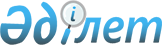 Об утверждении Правил расчета и выплаты временной балансирующей платыПриказ и.о. Министра национальной экономики Республики Казахстан от 26 января 2023 года № 11. Зарегистрирован в Министерстве юстиции Республики Казахстан 27 января 2023 года № 31793.
      Примечание ИЗПИ!Порядок введения в действие см. п.4
      В соответствии с подпунктом 10-2) статьи 124-6 Предпринимательского кодекса Республики Казахстан ПРИКАЗЫВАЮ:
      1. Утвердить прилагаемые Правила расчета и выплаты временной балансирующей платы.
      2. Комитету по регулированию естественных монополий Министерства национальной экономики Республики Казахстан в установленном законодательством Республики Казахстан порядке обеспечить:
      1) государственную регистрацию настоящего приказа в Министерстве юстиции Республики Казахстан;
      2) размещение настоящего приказа на интернет-ресурсе Министерства национальной экономики Республики Казахстан;
      3) в течение десяти рабочих дней после государственной регистрации настоящего приказа в Министерстве юстиции Республики Казахстан представление в Юридический департамент Министерства национальной экономики Республики Казахстан сведений об исполнении мероприятий, предусмотренных подпунктами 1) и 2) настоящего пункта.
      3. Контроль за исполнением настоящего приказа возложить на курирующего вице-министра национальной экономики Республики Казахстан.
      4. Настоящий приказ вводится в действие по истечении десяти календарных дней после дня его первого официального опубликования и распространяется на правоотношения, возникшие с 1 января 2022 года.
      Сноска. Пункт 4 - в редакции приказа Министра национальной экономики РК от 26.05.2023 № 83 (вводится в действие по истечении десяти календарных дней после дня его первого официального опубликования).


      "СОГЛАСОВАН"Министерство индустрии иинфраструктурного развитияРеспублики Казахстан Правила расчета и выплаты временной балансирующей платы Глава 1. Общие положения
      1. Настоящие Правила расчета и выплаты временной балансирующей платы (далее – Правила) разработаны в соответствии с подпунктом 10-2) статьи 124-6 Предпринимательского кодекса Республики Казахстан (далее – Кодекс) и определяют порядок расчета и выплаты временной балансирующей платы Национальным перевозчиком грузов, направляемой:
      1) оператору локомотивной тяги в пассажирском движении (далее – Оператор);
      2) Национальному оператору инфраструктуры.
      2. Основные понятия и термины, используемые в настоящих Правилах:
      1) отпускная цена субъекта общественно значимого рынка (далее – отпускная цена) – цена товара (работы, услуги), применяемая субъектом общественного значимого рынка для его производства и (или) реализации;
      2) временная балансирующая плата (BF) – расходы Национального перевозчика грузов, направленные на поддержку пассажирских перевозок;
      3) временная балансирующая плата (BF1) – временная балансирующая плата, направляемая оператору локомотивной тяги в пассажирском движении;
      4) временная балансирующая плата (BF2) – временная балансирующая плата, направляемая Национальному оператору инфраструктуры;
      5) ведомство уполномоченного органа – ведомство государственного органа, осуществляющего руководство в сферах общественно значимых рынков. Глава 2. Порядок расчета временной балансирующей платы
      3. Материалы и расчеты для определения суммы временной балансирующей платы (BF) предоставляются Оператором в ведомство уполномоченного органа одновременно с информацией на согласование предельной цены на услуги локомотивной тяги в пассажирском движении.
      4. Сумма временной балансирующей платы (BF1) определяется после определения объемов субсидирования убытков/затрат Оператора в соответствии с Методикой определения объемов долгосрочного субсидирования расходов оператора локомотивной тяги в пассажирском движении по социально значимым сообщениям, утвержденной приказом Министра индустрии и инфраструктурного развития Республики Казахстан от 22 апреля 2020 года № 218 (зарегистрирован в Реестре государственной регистрации нормативных правовых актов за № 20468) (далее – Методика) и Правилами долгосрочного субсидирования расходов оператора локомотивной тяги в пассажирском движении по социально значимым сообщениям, утвержденными приказом Министра индустрии и инфраструктурного развития Республики Казахстан от 24 апреля 2020 года № 230 (зарегистрирован в Реестре государственной регистрации нормативных правовых актов за № 20559) (далее – Правила № 230).
      При рассмотрении представленной информации на согласование предельной цены на услуги локомотивной тяги в пассажирском движении ведомство уполномоченного органа запрашивает у государственного органа, осуществляющего руководство в сфере железнодорожного транспорта, информацию о долгосрочном субсидировании оператора локомотивной тяги в пассажирском движении из средств государственного бюджета. Государственный орган, осуществляющий руководство в сфере железнодорожного транспорта, предоставляет запрашиваемую информацию в ведомство уполномоченного органа в течение 5 (пяти) календарных дней со дня получения запроса.
      Сумма временной балансирующей платы (BF1) определяется исходя из общей годовой суммы затрат Оператора согласно сводным данным Оператора о расходах.
      Сумма временной балансирующей платы (BF1) рассчитывается по формуле:
      BF1 = (C + IP + LP) – (I + S), где:
      C – расходы Оператора согласно сводным данным о расходах, за исключением амортизационных отчислений;
      IP – инвестиционная программа (проект), направленная на создание новых активов, расширение, обновление, реконструкцию и техническое перевооружение существующих активов, без учета заемных средств;
      LP – сумма основного долга по займам, привлеченным для реализации инвестиционной программы, к погашению;
      I – сумма прогнозируемых доходов Оператора по отпускным ценам на услуги локомотивной тяги;
      S – сумма субсидий из государственного бюджета, рассчитанная в соответствии с Методикой и Правилами № 230.
      В случае изменения отпускной цены на услуги локомотивной тяги в пассажирском движении, ведомство уполномоченного органа корректирует сумму временной балансирующей платы (BF1).
      5. Сумма временной балансирующей платы (BF2) определяется из расчета средней фактической суммы доходов Национального оператора инфраструктуры от пассажирских перевозок за последние 5 (пять) лет, в пределах доходов, предусмотренных в утвержденной тарифной смете на регулируемые услуги магистральной железнодорожной сети.
      6. При формировании временной балансирующей платы учитываются расходы, связанные с регулируемой услугой локомотивной тяги, включающие:
      расходы на производство товаров и предоставление услуг;
      общие и административные расходы;
      расходы на выплату вознаграждений;
      на реализацию инвестиционной программы, согласованной в установленном порядке в соответствии с Правилами ценообразования на общественно значимых рынках, утвержденными приказом Министра национальной экономики Республики Казахстан от 1 февраля 2017 года № 36 (зарегистрирован в Реестре государственной регистрации нормативных правовых актов за № 14778) (далее – Правила ценообразования);
      на погашение основного долга.
      7. При формировании суммы расходов Оператора принимаются затраты Оператора согласно смете расходов в соответствии с Правилами ценообразования. Глава 3. Порядок выплаты временной балансирующей платы
      8. Источником выплаты временной балансирующей платы (BF) являются доходы Национального перевозчика грузов от деятельности по перевозке грузов железнодорожным транспортом в транзитном сообщении через территорию Республики Казахстан.
      9. Планируемые к выплате суммы временной балансирующей платы (BF) распределяются Национальным перевозчиком грузов помесячно в течение года в равном объеме.
      10. Выплата временной балансирующей платы (BF) производится Национальным перевозчиком грузов Оператору и Национальному оператору инфраструктуры ежемесячно в срок до 10 числа.
					© 2012. РГП на ПХВ «Институт законодательства и правовой информации Республики Казахстан» Министерства юстиции Республики Казахстан
				
      И.о. министраНациональной экономикиРеспублики Казахстан 

Т. Жаксылыков
Утверждены
приказом И.о. министра
Национальной экономики
Республики Казахстан
от 26 января 2023 года № 11